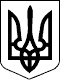 128 СЕСІЯ  ЩАСЛИВЦЕВСЬКОЇ СІЛЬСЬКОЇ РАДИ7 СКЛИКАННЯРІШЕННЯ09.10.2020 р.                                          № 2619с. ЩасливцевеПро надання згоди на викуп земельної ділянки в с. Щасливцеве по вул. Набережна, ***Розглянувши фізичної особи громадянки *** щодо передачі їй у власність шляхом викупу земельної ділянки комунальної власності, та додані документи, враховуючи що на земельній ділянці знаходиться об'єкт нерухомого майна – будинок відпочинку (незавершене будівництво), що належить заявниці (в Державному реєстрі прав на нерухоме майно реєстраційний номер об’єкту нерухомого майна – ***, номер запису про право власності – ***) та ті факти що земельна ділянка перебуває в користуванні (суборенді) заявниці (в Державному реєстрі речових прав на нерухоме майно номер запису про інше речове право (право суборенди) – ***) і її орендар ПРИВАТНЕ ПІДПРИЄМСТВО "АП "УКРТРАНС" (ідентифікаційний код юридичної особи –***) не заперечує щодо її продажу іншим особам, керуючись ст. ст. 12, 126-128, 134 Земельного Кодексу України, ст. 26 Закону України "Про місцеве самоврядування в Україні", сесія Щасливцевської сільської радиВИРІШИЛА:1. Надати згоду на передачу шляхом викупу фізичній особі громадянці *** (Паспорт громадянина України №*** виданий підрозділом 8029 05.01.2017 р., РНОКПП - ***) попередню згоду на передачу у її власність шляхом викупу земельної ділянки комунальної власності Щасливцевської сільської ради (в Державному реєстрі прав на нерухоме майно реєстраційний номер об’єкту нерухомого майна – ***, номер запису про право власності – ***) площею 1,6002 га., з кадастровим номером 6522186500:04:001:12***, цільове призначення для будівництва та обслуговування об’єктів рекреаційного призначення (КВЦПЗ - 07.01), що розташована по вул. Набережна, *** у с. Щасливцеве Генічеського району Херсонської області.2. Провести експертну грошову оцінку земельної ділянки зазначеної у п.1 цього рішення, для чого доручити Виконавчому комітету Щасливцевської сільської ради:2.1. Укласти з особою зазначеною у п.1 цього рішення, відповідний договір щодо сплати нею авансового внеску в рахунок оплати ціни продажу земельної ділянки зазначеної у п. 1 цього рішення, у розмирі 20% від її нормативно грошової оцінки.2.2. Після сплати авансового внеску та зарахування його до сільського бюджету, за рахунок цього внеску замовити в суб’єкта оціночної діяльності, який має відповідний дозвільні документи на цей вид діяльності, експертну грошову оцінку вищевказаної земельної ділянки та надати її на затвердження сесії сільської ради після її виготовлення.3. Попередити заявницю що рішення про передачу їй шляхом викупу (продаж) земельної ділянки, зазначеної у п.1 цього рішення буде прийнято сільською радою після виготовлення та затвердження в установленому законом порядку її експертної грошової оцінки.4. Контроль за виконанням даного рішення покласти на Постійну комісію Щасливцевської сільської ради з питань регулювання земельних відносин та охорони навколишнього середовища.Сільський голова                                                       В. ПЛОХУШКО